FFA Indian Taco FeedName:____________Phone:____________Pickup @ ECHS October 204:00 p.m - 6:00 p.mMeatCheeseOnionsTomatoesSalsaLettuceSour CreamBeansCookie Drink#_____-------------------FFA Indian Taco FeedPickup @ ECHS, October 204:00 p.m - 6:00 p.m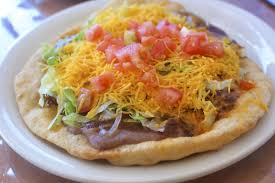 #_____FFA Indian Taco FeedName:____________Phone:____________Pickup @ ECHS, October 204:00 p.m - 6:00 p.mMeatCheeseOnionsTomatoesSalsaLettuceSour CreamBeansCookie Drink#_____-------------------FFA Indian Taco FeedPickup @ ECHS, October 204:00 p.m - 6:00 p.m#_____